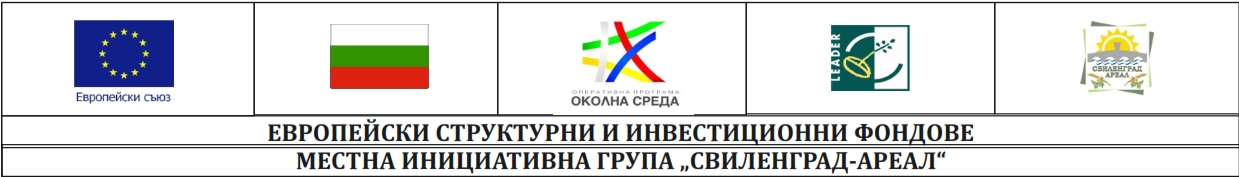 Водено от общностите местно развитие, финансирано по Оперативна програма „Околна среда” за периода 2014-2020 г.Постъпили въпроси от кандидати и разяснения по тях по процедура BG16M1OP002-3.010 "Подобряване на природозащитното състояние на видове в мрежата Натура 2000, чрез подхода ВОМР на територията на МИГ "Свиленград Ареал" от Стратегия за водено от общностите местно развитие на МИГ Свиленград Ареал№Дата на получаванеВъпрос/Данни на подателя / име и/или ел.поща/Отговори и/или разяснения от МИГ19 юли 2019, 17:14Въпрос:Във връзка с обявена процедура за предоставяне на безвъзмездна финансова помощ № BG16M1OP002-3.010 "Подобряване на природозащитното състояние на видове в мрежата Натура 2000, чрез подхода ВОМР на територията на МИГ "Свиленград Ареал", община Свиленград има намерение да участва като партньор в проектно предложение имаме следните въпроси:1. Задължително ли е партньор по проекта да разходва средства или е допустимо всички разходи заложени в бюджета да се извършват само от бенефициента ?2. Така записано - Дейности по " Изграждане/реконструкция/ремонт на обекти по смисъла на ЗУТ са допустими само за кандидат/партньор – община и само в случай че имотът, върху който са предвидени такива дейности е собственост на кандидат/партньор - община или общината има учредени ограничени вещни права (включително сервитутни права), предвид ограниченията на чл. 71 от Регламент 1303/2013 г." - Тази дейност допустима ли e по проекта, когато общината е включена като партньор в проекта, но реалното й изпълнение ще бъде реализирано от кандидата - т.е. НПО, тоест средствата заложени в бюджета за тази дейност ще бъдат разходвани от кандидата -НПО и то ще провежда процедурите за избор на изпълнител?Общинска Администрация СвиленградДирекция "Местно икономическо развитие, проекти и програми"Отговор 1ЗУСЕСИФ не въвежда понятието „партньор“ на кандидата или „партньор“ на бенефициента. В подзаконовата нормативна уредба се въвежда понятието „партньор“. Съгласно § 1, т. 5 от Допълнителните разпоредби на ПМС № 162 от 05.07.2016 г., „партньори на кандидатите за безвъзмездна финансова помощ“ са всички физически и юридически лица и техни обединения, които участват съвместно с кандидата в подготовката и/или техническото изпълнение на проекта или на предварително заявени във формуляра за кандидатстване дейности от проекта и разходват средства от безвъзмездната финансова помощ. Съгласно ПМС № 189 от 28.07.2016 г., разходите се считат за направени от бенефициент и в случаите, когато са извършени от партньор, при условие че партньорът е определен като допустим по съответния приоритет на програма и е одобрен в рамките на процедура за предоставяне на финансова подкрепа.Моля, обърнете внимание, че партньорството е допустимо, а не задължително. В този смисъл, в зависимост от спецификата на проектното предложение, дейностите и целите, към които е насочено, кандидатът следва да прецени дали да включи или не партньор при неговото изпълнение.Партньорството при кандидатстване и изпълнение на проектните предложение се осъществява със сключване на споразумение между партньорите съгласно насоките за кандидатстване (раздел 12. Допустими партньори (ако е приложимо)). Разходите направени от партньорите по настоящата процедура са допустими, както са допустими разходите на водещата организация. Следователно всеки партньор може да прави разходи на свое име и да иска тяхното възстановяване за сметка на проекта. Финансовите взаимоотношения между партньорите се уреждат в споразумението за партньорство, включително начините на разплащане между партньорите и разпределение на бюджета, т.е. каква част от безвъзмездната финансова помощ ще разходва всеки партньор.Отговор 2 Дейност „Изграждане/реконструкция/ремонт на обекти по смисъла на ЗУТ“ е допустима дейност по процедурата, когато са изпълнени кумулативно две условия: кандидат и/или партньор да бъде община и имотът, върху който са предвидени такива дейности е собственост на кандидат/партньор - община или общината има учредени ограничени вещни права (включително сервитутни права).Следва да имате предвид, че допустимите по процедурата дейностите следва да бъдат изпълнени в съответствие с нормативно определените задължения на всяка една от страните (кандидат и партньори). Отново обръщаме внимание, че финансовите взаимоотношения между партньорите се уреждат в споразумението за партньорство, включително начините на разплащане между партньорите, включително отговорностите по възлагане на обществени поръчки по проекта и реда за възстановяване на суми в бюджета на партньорите по проведени процедури за обществени поръчки, след извършени разплащания по проекта от Управляващия орган.07 ноември 2019, 16:10Въпрос:Във връзка с подготовката на проектно предложение: „Хабитат "Сакар" - подобряване наприродозащитното състояние на видове прилепи и земноводни и влечуги в територията на МИГСвиленград Ареал“, моля да ни разясните продължителността на периода на устойчивост (вгодини) за предвидените в проекта меки мерки, тъй като в Насоките за кандидатстване не епосочен такъв. Следва ли да се прилага срокът, предвиден за инфраструктура (5 г.) по Член 71Регламент № 1303/2013 на ЕС?Информацията ще бъде използвана при подготовка на документите, предоставящи съгласие насобственика/собствениците и право на ползване на имотите, в които ще се извършватдейностите.Лице за контакти: Рашид Рашид – Председател на управителния съвет на „Асоциация Науказа природата“Отговор:Във връзка с поставеният от Вас въпрос обръщаме внимание, че съгласно разпоредбата на чл. 26, ал. 8 от Закона за управление на средствата от Европейските структурни и инвестиционни фондове (ЗУСЕСИФ), разясненията се дават по отношение на условията за кандидатстване и не съдържат становище относно качеството на проектното предложение. Предвид това, разглеждаме поставените от Вас въпроси като принципни, като уточняваме следното:Обръщаме внимание, че срокът за осигуряване на устойчивост (дълготрайност на операциите) e посочен в чл. 71 от Регламент (ЕС) № 1303/2013 г. Съобразено с това и особеностите на настоящата процедура, срокът на дълготрайност в общия случай (дейности, които не са „инфраструктурни“ или т.нар. „меки мерки“) е 2 (две) години след приключване на дейностите по проекта (крайното плащане към бенефициента). За проекти, включващи инвестиции в инфраструктура или производствени инвестиции, срокът на дълготрайност е не повече от 5 (пет) години след приключване на дейностите по проекта. За проекти, включващи инвестиции в инфраструктура или производствени инвестиции, този срок се удължава на 10 (десет) години от окончателното плащане, в случаите в които производствената дейност е преместена извън Съюза, с изключение на случаите, когато бенефициентът е МСП. При наличие на приложим режим на държавна помощ, периодът от 10 години се заменя със срок, приложим съгласно правилата за съответния режим на държавна помощ.“.